Comemorarea Bataliei din 1479 de la Câmpul Pâinii, demarată în urmă cu cca 10 ani ca o ințiuativă particulara a domnului Mihai Căstăian, tinde să devină una de mase, numărul participanților crescând an de an.  Este normal să fie așa, atât timp cât aceasta bătălie este cel mai semnificativ eveniment care a avut loc vreodată pe aceste meleaguri. Anul acesta am avut surpriza ca o delegație  de cca 30 de persoane din Ungaria, conduse de primarul din Nagyvázsony (localitatea unde se găște Castelui lui Pavel Chiunezu) să depună coroane de flori la Monumentul eroului de la 1479, manifestarea căpătând astfel un caracter internațional.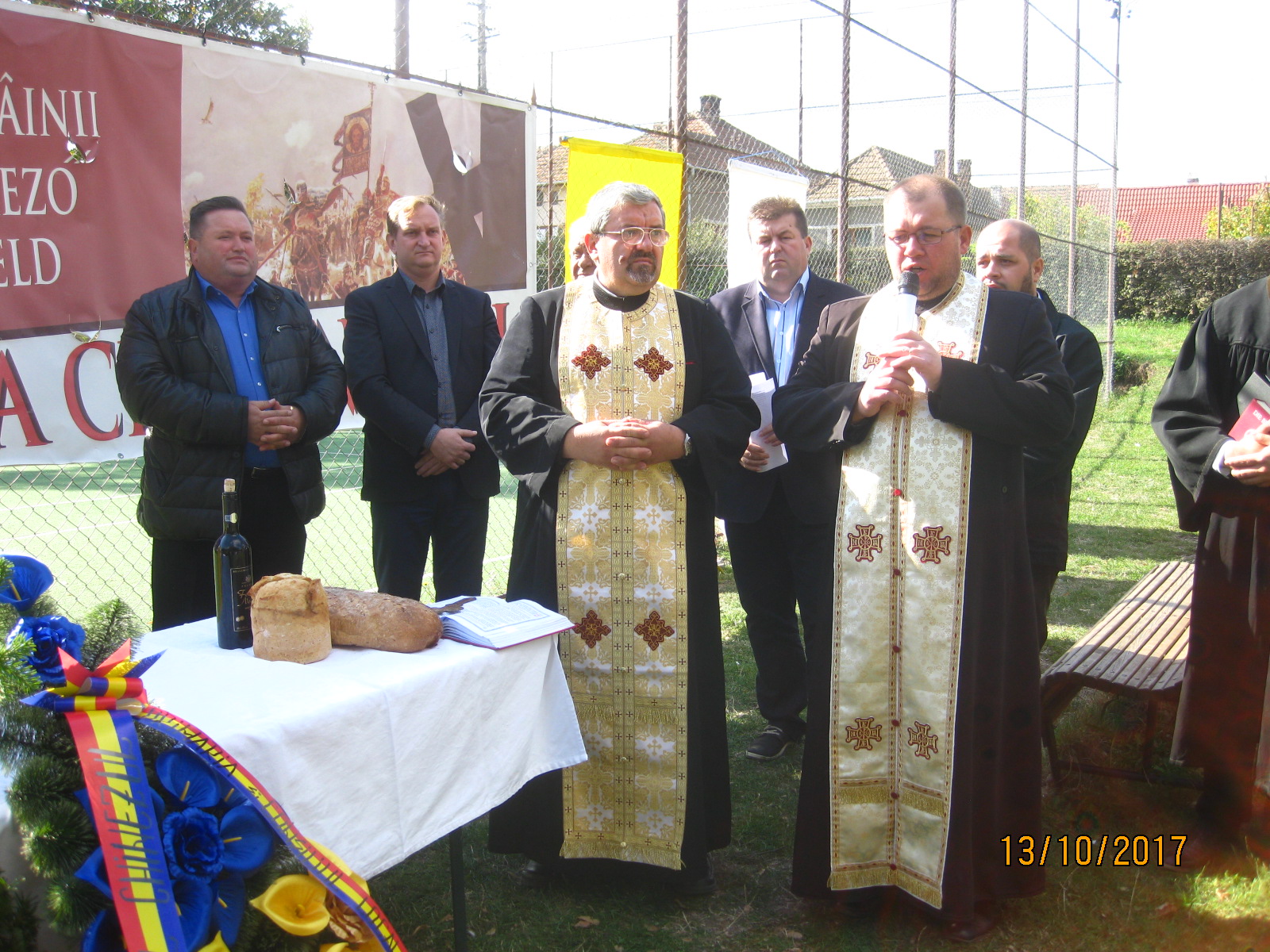 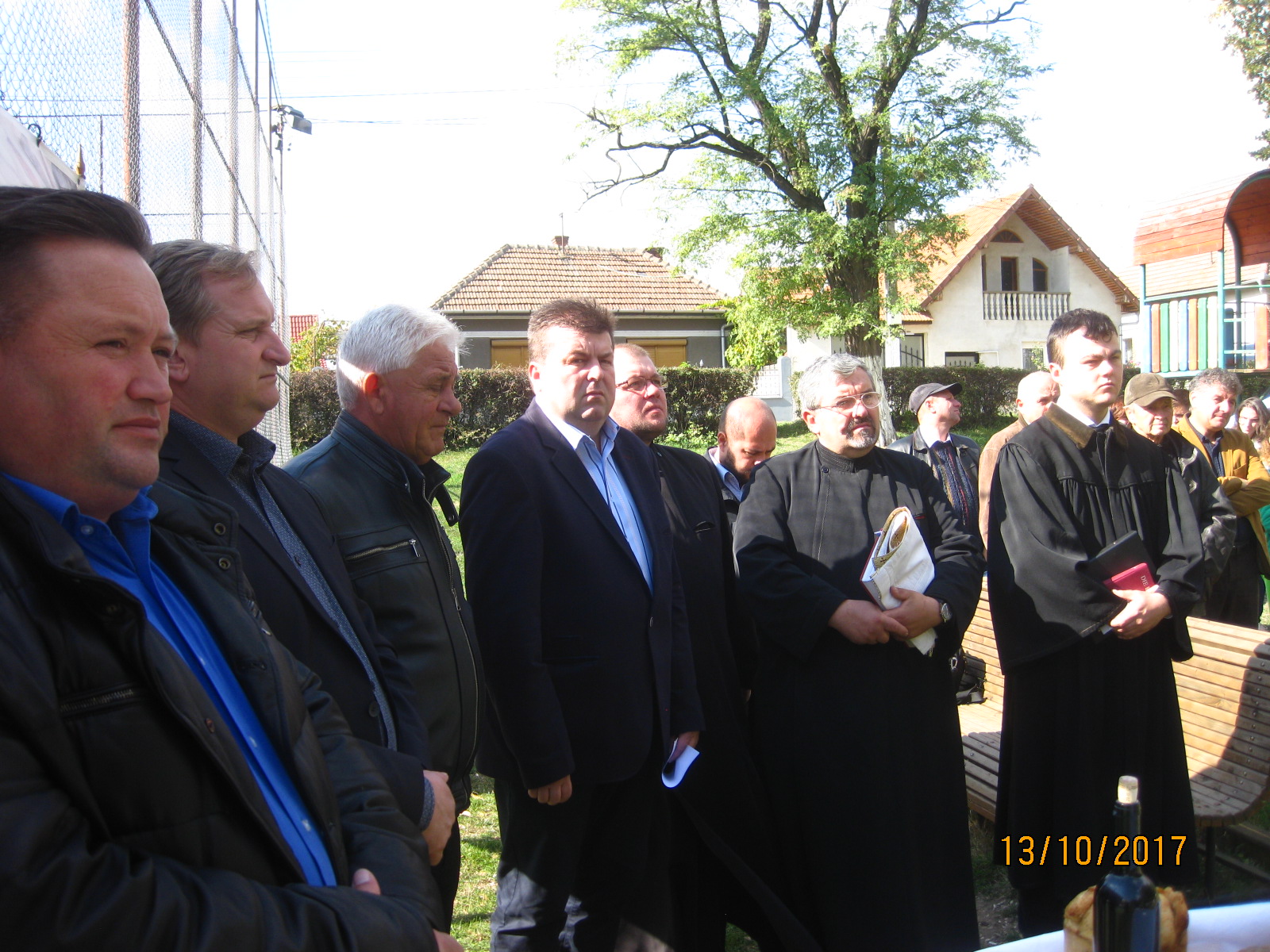 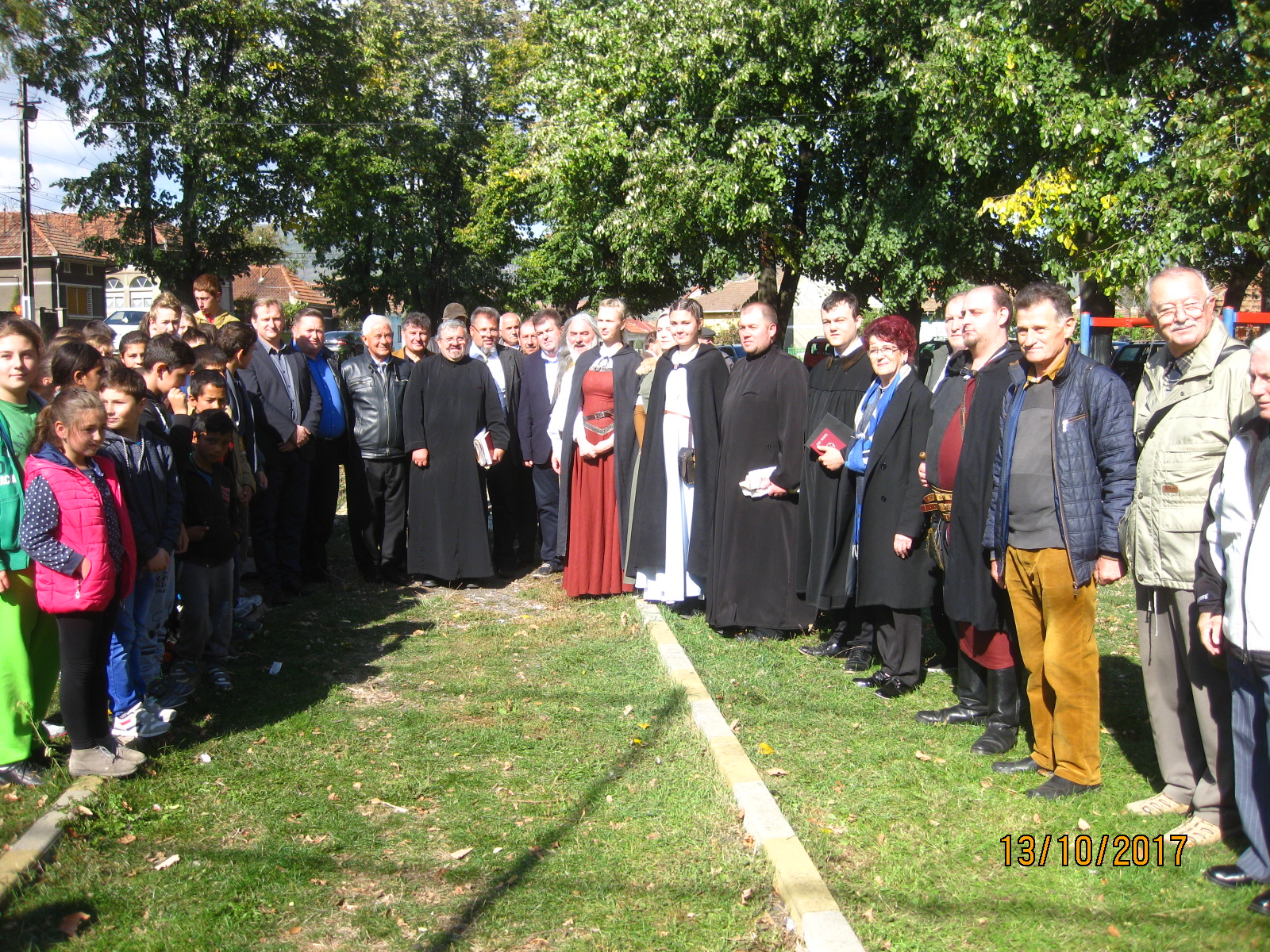 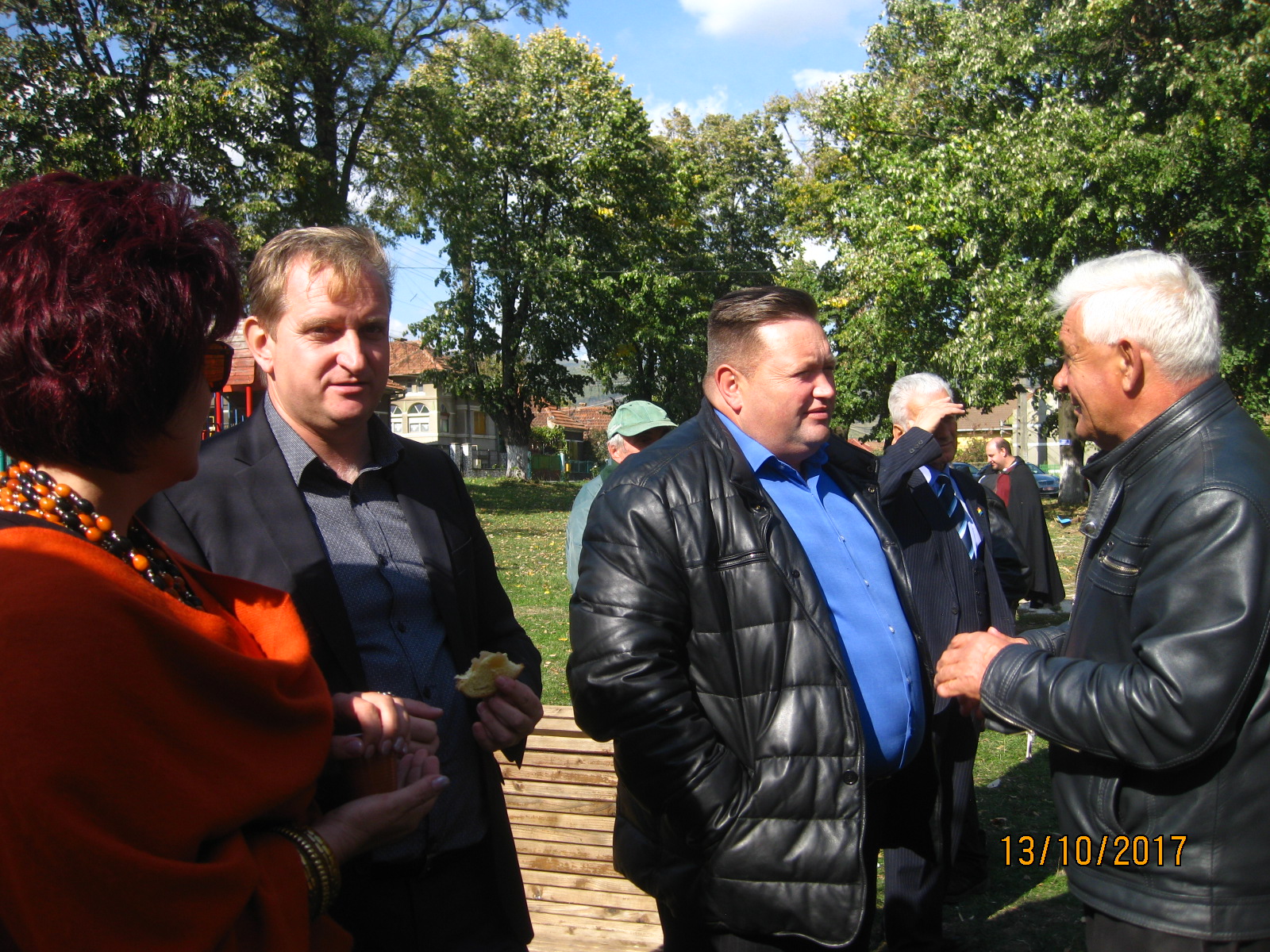 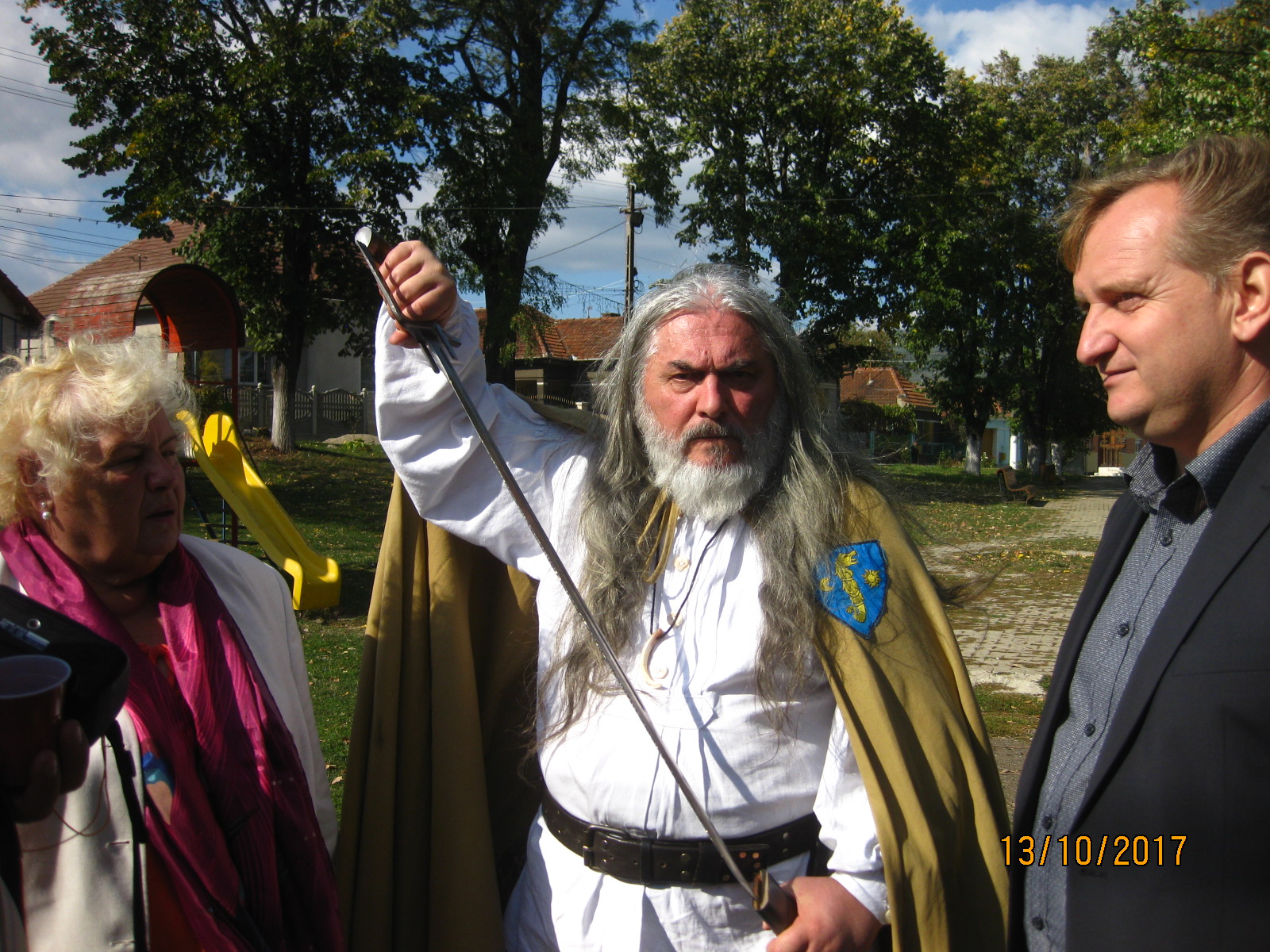 